CAMARA MUNICIPAL DE SANTA BRANCASECRETARIA DE FINANÇAS - CNPJ.01.958.948/0001-17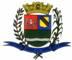 PCA AJUDANTE BRAGA 108 CENTRO SANTA BRANCAData: 13/03/2017 12:43:35Transparência de Gestão Fiscal - LC 131 de 27 de maio 2009 Sistema CECAM (Página: 1 / 2)Empenho	Processo	CPF/CNPJ	Fornecedor	Descrição	Mod. Lic.	Licitação	Valor Empenhado	Valor Liquidado	Valor PagoMovimentação do dia 20 de Fevereiro de 201701.00.00 - PODER LEGISLATIVO01.01.00 - CAMARA MUNICIPAL01.01.00 - CAMARA MUNICIPAL 01.01.00.01.000 - Legislativa 01.01.00.01.31 - Ação Legislativa01.01.00.01.31.0001 - MANUTENÇÃO DA CAMARA 01.01.00.01.31.0001.2001 - MANUTENÇÃO DA CAMARA 01.01.00.01.31.0001.2001.33903007 - GÊNEROS DE ALIMENTAÇÃO 01.01.00.01.31.0001.2001.33903007.0111000 - GERAL01.01.00.01.31.0001.2001.33903699 - OUTROS SERVIÇOS DE PESSOA FÍSICA 01.01.00.01.31.0001.2001.33903699.0111000 - GERALanhembi no dia 21 de fevereiro de 2017, refere - se ao adiantamento de numerario para as despesas com viagem da vereadora Juliana e Assessor Sergio ao muni cipio de São paulo a Assembleia Legislativa no dia 22 de fevereiro de 201701.01.00.01.31.0001.2001.33903916 - MANUTENÇÃO E CONSERVAÇÃO DE BENS IMÓVEIS 01.01.00.01.31.0001.2001.33903916.0111000 - GERAL01.01.00.01.31.0001.2001.33903958 - SERVIÇOS DE TELECOMUNICAÇÕES 01.01.00.01.31.0001.2001.33903958.0111000 - GERAL58	0/0	005.423.963/0001-11	473 - OI MOVEL S.A.	DISPENSA D	/0	300,00	300,00	300,00CAMARA MUNICIPAL DE SANTA BRANCASECRETARIA DE FINANÇAS - CNPJ.01.958.948/0001-17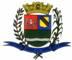 PCA AJUDANTE BRAGA 108 CENTRO SANTA BRANCAData: 13/03/2017 12:43:35Transparência de Gestão Fiscal - LC 131 de 27 de maio 2009 Sistema CECAM (Página: 2 / 2)01.01.00.01.31.0001.2001.33903977 - VIGILÂNCIA OSTENSIVA MONITORADA 01.01.00.01.31.0001.2001.33903977.0111000 - GERAL7	0/0	006.011.162/0001-01	261 - R.P.R. SERVIÇOS LTDA ME01.01.00.01.31.0001.2001.44905224 - EQUIPAMENTO DE PROTEÇÃO, SEGURANÇA E SOCORRO 01.01.00.01.31.0001.2001.44905224.0111000 - GERAL51	0/0	006.011.162/0001-01	261 - R.P.R. SERVIÇOS LTDA MESUBTOTALTOTALMODALIDADES DE LICITAÇÃOCO-C - CONVITE / COMPRAS/SERVIÇOSCONC - CONCURSO PÚBLICOCO-O - CONVITE / OBRASCP-C - CONCORRÊNCIA PUBLICA / COMPRAS/SERVIÇOSCP-O - CONCORRÊNCIA PUBLICA / OBRASDISP - DISPENSAIN-G - INEXIGIBILIDADEIS-C - ISENTO DE LICITAÇÕES / COMPRAS/SERVIÇOSIS-O - ISENTO DE LICITAÇÕES / OBRASPR-E - PREGAO ELETRÔNICOPR-G - PREGAO PRESENCIALTP-C - TOMADA DE PREÇOS / COMPRAS/SERVIÇOSTP-O - TOMADA DE PREÇOS / OBRASSANTA BRANCA, 20 de Fevereiro de 2017EVANDRO LUIZ DE MELO SOUSA1SP147248/0-8CHEFE DA COORD FINANCEIRA530/0019.714.857/0001-00439- FABRICA DE GELO STA BRANCA LTDA ME, agua mineral natural garrafa510ml, agua mineral com gas 510mlDISPENSA D/00,000,00183,0001.01.00.01.31.0001.2001.33903026 - MATERIAL ELÉTRICO E ELETRÔNICO01.01.00.01.31.0001.2001.33903026 - MATERIAL ELÉTRICO E ELETRÔNICO01.01.00.01.31.0001.2001.33903026 - MATERIAL ELÉTRICO E ELETRÔNICO01.01.00.01.31.0001.2001.33903026 - MATERIAL ELÉTRICO E ELETRÔNICO01.01.00.01.31.0001.2001.33903026 - MATERIAL ELÉTRICO E ELETRÔNICO01.01.00.01.31.0001.2001.33903026.0111000 - GERAL01.01.00.01.31.0001.2001.33903026.0111000 - GERAL01.01.00.01.31.0001.2001.33903026.0111000 - GERAL520/0002.910.078/0001-79147- APARECIDA K LEITE STA BCA ME, luminaria emergencia 30 leds bivolt, timer analogico bivolt brasforte, fita isolante 20mtsDISPENSA Dforte, fita isolante 20mtsDISPENSA D/00,000,00597,6033+3m scoth, fio paralelo 2x1 5mm branco, plugue 02 polos bco 10a,33+3m scoth, fio paralelo 2x1 5mm branco, plugue 02 polos bco 10a,plugue femea bcomg tmd1 -2, cola silicone 280gr p aplicador, fio paralelo 2x2 5mm bco sil,mg tmd1 -2, cola silicone 280gr p aplicador, fio paralelo 2x2 5mm bco sil,pilha aarecarregavel  1,2 v, fita dupla face 19mm verde forte 3m scoth, lampada fluor com 45wmpada fluor com 45w220v, refletor lamp 160w e27 cinza470/0101.254.478-84257 - SERVIDOR MUNICIPAL610/0101.254.478-84257 - SERVIDOR MUNICIPAL, refere -se ao adiantamento de numerario para as despesas com viagem a cida, refere -se ao adiantamento de numerario para as despesas com viagem a cidade de sãopaulo dos senhores vereador Helcio Luiz e Presidente Eder  Sennano dia 16 de fevereirono dia 16 de fevereirode 2017  na assembleia legislativa., refere-se ao adiantamento de numerario para a viagem da Vereadora Juliana, refere-se ao adiantamento de numerario para a viagem da Vereadora Julianae AssessorSergio a cidade de são paulo onde participará da Feira de Empreendedor no parque doedor no parque doOUTROS/NÃO/0-165,08-165,08-165,08OUTROS/NÃO/0420,00420,00420,00570/0015.346.750/0001-97403- FABIO ROZENDO CARDOSO, refere-se aos serviços de instalaçoes de 3 luminarias de emergencia dentr o do predio daDISPENSA D/0420,00420,000,00camara , refletor de 160w parte externa instalação de time anaolog  ico bivolt temporizadorpara lampadas externas.01.01.00.01.31.0001.2001.33903917 - MANUTENÇÃO E CONSERVAÇÃO DE MÁQUINAS E EQUIPAMENTOS01.01.00.01.31.0001.2001.33903917 - MANUTENÇÃO E CONSERVAÇÃO DE MÁQUINAS E EQUIPAMENTOS01.01.00.01.31.0001.2001.33903917 - MANUTENÇÃO E CONSERVAÇÃO DE MÁQUINAS E EQUIPAMENTOS01.01.00.01.31.0001.2001.33903917 - MANUTENÇÃO E CONSERVAÇÃO DE MÁQUINAS E EQUIPAMENTOS01.01.00.01.31.0001.2001.33903917 - MANUTENÇÃO E CONSERVAÇÃO DE MÁQUINAS E EQUIPAMENTOS01.01.00.01.31.0001.2001.33903917.0111000 - GERAL01.01.00.01.31.0001.2001.33903917.0111000 - GERAL01.01.00.01.31.0001.2001.33903917.0111000 - GERAL540/0006.011.162/0001-01261- R.P.R. SERVIÇOS LTDA ME, refere-se as serviços de manutenção no sistema de pabx e visita tecnica p ara sistema deDISPENSA D/00,000,00457,30telefonia da camara municipalEmpenhoProcessoCPF/CNPJFornecedorDescriçãoMod. Lic.   Licitação  Valor Empenhado    Valor LiquidadoValor Pago, refere-se a recarga de serviços OI  para celular movel do presidente no m  es de fevereirode numero 988054039, empenho global para pagamento dos serviços de monitoramente de a  larmes e camerasDISPENSA D/00,000,00660,00do predio da camara  conforme contrato, camera ir 30mm ccd 1/3 sony 6mm com fonte cftv para monitorament oDISPENSA D/00,000,00523,00------------------------------------------------------------------974,92974,922.975,82------------------------------------------------------------------974,92974,922.975,82